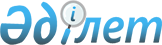 Об утверждении перечня особо охраняемых природных территорий республиканского значения
					
			Утративший силу
			
			
		
					Приказ и.о. Министра сельского хозяйства Республики Казахстан от 28 мая 2015 года № 18-1/483. Зарегистрирован в Министерстве юстиции Республики Казахстан 26 июня 2015 года № 11456. Утратил силу приказом Заместителя Премьер-Министра Республики Казахстан-Министра сельского хозяйства Республики Казахстан от 28 августа 2017 года № 361 (вводится в действие по истечении тридцати календарных дней после дня его первого официального опубликования)
      Сноска. Утратил силу приказом Заместителя Премьер-Министра РК-Министра сельского хозяйства РК от 28.08.2017 № 361 (вводится в действие по истечении тридцати календарных дней после дня его первого официального опубликования).
      В соответствии с подпунктом 16-1) статьи 8 Закона Республики Казахстан от 7 июля 2006 года "Об особо охраняемых природных территориях", ПРИКАЗЫВАЮ:
      1. Утвердить прилагаемый перечень особо охраняемых природных территорий республиканского значения. 
      2. Комитету лесного хозяйства и животного мира Министерства сельского хозяйства Республики Казахстан в установленном законодательством порядке обеспечить:
      1) государственную регистрацию настоящего приказа в Министерстве юстиции Республики Казахстан; 
      2) в течение десяти календарных дней после государственной регистрации настоящего приказа его направление на официальное опубликование в периодические печатные издания и в информационно-правовую систему "Әділет"; 
      3) размещение настоящего приказа на интернет-ресурсе Министерства сельского хозяйства Республики Казахстан. 
      3..Контроль за исполнением настоящего приказа возложить на курирующего вице-министра сельского хозяйства Республики Казахстан.
      4..Настоящий приказ вводится в действие по истечении десяти календарных дней со дня его первого официального опубликования. Перечень
особо охраняемых природных территорий
республиканского значения
					© 2012. РГП на ПХВ «Институт законодательства и правовой информации Республики Казахстан» Министерства юстиции Республики Казахстан
				
Исполняющий обязанности
министра
С. ОмаровУтвержден
приказом исполняющего обязанности
Министра сельского хозяйства
Республики Казахстан
от 28 мая 2015 года № 18-1/483
№ п/п
Наименование особо охраняемых природных территорий 
Площадь, гектар 
Местонахождение 
В чьем ведении находится 
1
2
3
4
5
Акмолинская область
Акмолинская область
Акмолинская область
Акмолинская область
Акмолинская область
1 
Коргалжынский государственный природный заповедник 
543171 
Коргалжынский район Акмолинской области, Нуринский район Карагандинской области 
Комитет лесного хозяйства и животного мира Министерства сельского хозяйства Республики Казахстан
2 
Государственный национальный природный парк "Кокшетау" 
182076 
Зерендинский район Акмолинской области, Айыртауский район Северо-Казахстанской области 
Комитет лесного хозяйства и животного мира Министерства сельского хозяйства Республики Казахстан
3 
Государственный национальный природный парк "Бурабай"
129532
Бурабайский район
Управление Делами Президента Республики Казахстан
4 
Восточный государственный природный заказник (зоологический) 
100000 
Енбекшильдерский район 
Комитет лесного хозяйства и животного мира Министерства сельского хозяйства Республики Казахстан
5 
Буландинский государственный природный заказник (зоологический) 
47076 
Енбекшильдерский район 
Комитет лесного хозяйства и животного мира Министерства сельского хозяйства Республики Казахстан
6
Атбасарский государственный природный заказник (зоологический) 
75100 
Атбасарский район 
Комитет лесного хозяйства и животного мира Министерства сельского хозяйства Республики Казахстан
7
Государственный памятник природы "Острая сопка "Шлем" 
2 
Енбекшильдерский район 
Комитет лесного хозяйства и животного мира Министерства сельского хозяйства Республики Казахстан
8
Государственный памятник природы "Зеленый мыс" 
1,2 
Зерендинский район 
Комитет лесного хозяйства и животного мира Министерства сельского хозяйства Республики Казахстан
9
Государственный памятник природы 
"Пруд с реликтовыми насаждениями" 
1 
Енбекшильдерский район 
Комитет лесного хозяйства и животного мира Министерства сельского хозяйства Республики Казахстан
10
Государственный памятник природы "Смольная сопка" 
1 
Зерендинский район 
Комитет лесного хозяйства и животного мира Министерства сельского хозяйства Республики Казахстан
11
Государственный памятник природы "Сопка "Стрекач"
1,3 
Зерендинский район 
Комитет лесного хозяйства и животного мира Министерства сельского хозяйства Республики Казахстан
12
Государственный памятник природы "Малиновый мыс"
0,5 
Зерендинский район 
Комитет лесного хозяйства и животного мира Министерства сельского хозяйства Республики Казахстан
13
Государственный памятник природы "Галочья сопка"
2 
Енбекшильдерский район 
Комитет лесного хозяйства и животного мира Министерства сельского хозяйства Республики Казахстан
14
Государственный памятник природы "Сопка "Пожарная" 
1 
Зерендинский район 
Комитет лесного хозяйства и животного мира Министерства сельского хозяйства Республики Казахстан
Актюбинская область
Актюбинская область
Актюбинская область
Актюбинская область
Актюбинская область
15
Тургайский государственный природный заказник (зоологический) 
296000 
Иргизский район 
Комитет лесного хозяйства и животного мира Министерства сельского хозяйства Республики Казахстан
16
Иргиз-Тургайский государственный природный резерват 
763549,0 
Иргизский район 
Комитет лесного хозяйства и животного мира Министерства сельского хозяйства Республики Казахстан
Алматинская область
Алматинская область
Алматинская область
Алматинская область
Алматинская область
17
Алматинский государственный природный заповедник 
71700 
Талгарский и Енбекшиказахский районы 
Комитет лесного хозяйства и животного мира Министерства сельского хозяйства Республики Казахстан
18
Алакольский государственный природный заповедник 
65672,01
Алакольский район Алматинской области, Урджарский район Восточно- Казахстанской области 
Комитет лесного хозяйства и животного мира Министерства сельского хозяйства Республики Казахстан
19
Иле-Алатауский государственный национальный природный парк
186450
Карасайский,
Талгарский и Енбекшиказахский районы
Комитет лесного хозяйства и животного мира Министерства сельского хозяйства Республики Казахстан
20
Чарынский государственный национальный природный парк 
127050 
Енбекшиказахский, Райымбекский и Уйгурский районы 
Комитет лесного хозяйства и животного мира Министерства сельского хозяйства Республики Казахстан
21
Государственный национальный природный парк "Алтын-Эмель" 
161153 
Кербулакский и Панфиловский районы 
Комитет лесного хозяйства и животного мира Министерства сельского хозяйства Республики Казахстан
22
Государственный национальный природный парк "Көлсай көлдері" 
161045 
Райымбекский и Талгарский районы 
Комитет лесного хозяйства и животного мира Министерства сельского хозяйства Республики Казахстан
23
Жонгар-Алатауский государственный национальный природный парк
356022
Аксуский, Саркандский и Алакольский районы
Комитет лесного хозяйства и животного мира Министерства сельского хозяйства Республики Казахстан
24
Лепсинский государственный природный заказник (зоологический) 
258000 
Алакольский и Саркандский районы 
Комитет лесного хозяйства и животного мира Министерства сельского хозяйства Республики Казахстан
25
Токтинский государственный природный заказник (зоологический) 
187000 
Алакольский район 
Комитет лесного хозяйства и животного мира Министерства сельского хозяйства Республики Казахстан
26
Куканский государственный природный заказник (зоологический) 
49100 
Саркандский район 
Комитет лесного хозяйства и животного мира Министерства сельского хозяйства Республики Казахстан
27
Верхнекоксуйский государственный природный заказник (зоологический) 
240000 
Кербулакский район 
Комитет лесного хозяйства и животного мира Министерства сельского хозяйства Республики Казахстан
28
Прибалхашский государственный природный заказник (комплексный) 
503000 
Балхашский район 
Комитет лесного хозяйства и животного мира Министерства сельского хозяйства Республики Казахстан
29
Каройский государственный природный заказник (комплексный) 
509000 
Балхашский район 
Комитет лесного хозяйства и животного мира Министерства сельского хозяйства Республики Казахстан
30
Алматинский государственный природный заказник (комплексный) 
542400 
Райымбекский, Талгарский и Енбекшиказахский районы 
Комитет лесного хозяйства и животного мира Министерства сельского хозяйства Республики Казахстан
31
Государственный памятник природы "Чарынская ясеневая лесная дача" 
5014 
Уйгурский район 
Комитет лесного хозяйства и животного мира Министерства сельского хозяйства Республики Казахстан
32
Государственный памятник природы "Чинтургенские ельники"
900 
Енбекшиказахский район 
Комитет лесного хозяйства и животного мира Министерства сельского хозяйства Республики Казахстан
33
Государственный памятник природы "Поющие барханы" 
240 
Кербулакский район 
Комитет лесного хозяйства и животного мира Министерства сельского хозяйства Республики Казахстан
34
Илийский ботанический сад 
65 
Балхашский район 
Министерство
образования и науки 
Республики Казахстан
35
Иссыкский государственный дендрологический парк
365,43
Енбекшиказахский район, поселок Актогай
Комитет науки Министерства образования и науки Республики Казахстан 
Город Алматы
Город Алматы
Город Алматы
Город Алматы
Город Алматы
36
Иле-Алатауский государственный национальный природный парк
12219
Медеуский, Бостандыкский районы 
Комитет лесного хозяйства и животного мира Министерства сельского хозяйства Республики Казахстан
37
Государственный памятник природы "Роща Баума" 
130 
Город Алматы 
Комитет лесного хозяйства и животного мира Министерства сельского хозяйства Республики Казахстан
38
Главный ботанический сад 
104 
Город Алматы 
Министерство образования и науки 
Республики Казахстан
Атырауская область
Атырауская область
Атырауская область
Атырауская область
Атырауская область
39
Новинский государственный природный заказник (зоологический) 
45000 
Курмангазинский 
район 
Комитет лесного хозяйства и животного мира Министерства сельского хозяйства Республики Казахстан
40
Государственная заповедная зона в северной части Каспийского моря 
662630 
Акватория северной части Каспийского моря с дельтами рек Урал и Кигач 
Комитет лесного хозяйства и животного мира Министерства сельского хозяйства Республики Казахстан
41
Государственный природный резерват "Акжайык" 
111500 
город Атырау и Махамбетский район 
Комитет лесного хозяйства и животного мира Министерства сельского хозяйства Республики Казахстан
Восточно-Казахстанская область
Восточно-Казахстанская область
Восточно-Казахстанская область
Восточно-Казахстанская область
Восточно-Казахстанская область
42
Западно-Алтайский государственный природный заповедник 
86122 
Лениногорский и Зыряновский районы 
Комитет лесного хозяйства и животного мира Министерства сельского хозяйства Республики Казахстан
43
Маркакольский государственный природный заповедник 
102971
Курчумский район 
Комитет лесного хозяйства и животного мира Министерства сельского хозяйства Республики Казахстан
44
Катон-Карагайский государственный национальный природный парк 
643477 
Катон-Карагайский район 
Комитет лесного хозяйства и животного мира Министерства сельского хозяйства Республики Казахстан
45
Государственный лесной природный резерват "Семей орманы"
661362,8
Бескарагайский, Бородулихинский, Жарминский, Урджарский, Абайский, Аягузский, Кокпектинский районы и земли города Семипалатинска
Комитет лесного хозяйства и животного мира Министерства сельского хозяйства Республики Казахстан
46
Кулуджунский государственный природный заказник (зоологический) 
46000 
Кокпектинский район 
Комитет лесного хозяйства и животного мира Министерства сельского хозяйства Республики Казахстан
47
Тарбагатайский государственный природный заказник (зоологический) 
240000 
Зайсанский и Тарбагатайский районы 
Комитет лесного хозяйства и животного мира Министерства сельского хозяйства Республики Казахстан
48
Государственный природный заказник "Каратальские пески" (ботанический) 
1300 
Зайсанский район 
Комитет лесного хозяйства и животного мира Министерства сельского хозяйства Республики Казахстан
49
Нижне- Тургусунский государственный природный заказник (ботанический) 
2200 
Зыряновский район 
Комитет лесного хозяйства и животного мира Министерства сельского хозяйства Республики Казахстан
50
Государственный природный заказник "Оңтүстік Алтай" (комплексный)
197176,1
Курчумский район
Комитет лесного хозяйства и животного мира Министерства сельского хозяйства Республики Казахстан
51
Государственный памятник природы "Синегорская пихтовая роща"
137 
Уланский район 
Комитет лесного хозяйства и животного мира Министерства сельского хозяйства Республики Казахстан
52
Алтайский ботанический сад 
154 
Город Риддер 
Министерство образования и науки Республики Казахстан 
Жамбылская область
Жамбылская область
Жамбылская область
Жамбылская область
Жамбылская область
53
Жусандалинская государственная заповедная зона 
2757500 
Балхашский, Илийский, Жамбылский районы Алматинской 
области; Кордайский, Шуйский и Мойынкумский районы Жамбылской области 
Комитет лесного хозяйства и животного мира Министерства сельского хозяйства Республики Казахстан
54
Андасайский государственный природный заказник (зоологический) 
1000000 
Мойынкумский район 
Комитет лесного хозяйства и животного мира Министерства сельского хозяйства Республики Казахстан
55
"Урочище Бериккара" государственный природный заказник (комплексный) 
17500 
Жуалынский район 
Комитет лесного хозяйства и животного мира Министерства сельского хозяйства Республики Казахстан
56
"Урочище Каракунуз" государственный природный заказник (ботанический) 
3070 
Кордайский район 
Комитет лесного хозяйства и животного мира Министерства сельского хозяйства Республики Казахстан
Западно-Казахстанская область
Западно-Казахстанская область
Западно-Казахстанская область
Западно-Казахстанская область
Западно-Казахстанская область
57
Бударинский государственный природный заказник (зоологический) 
80000 
Акжаикский и Зеленовский районы 
Комитет лесного хозяйства и животного мира Министерства сельского хозяйства Республики Казахстан
58
Жалтыркульский государственный природный заказник (зоологический) 
19000 
Джангалинский район 
Комитет лесного хозяйства и животного мира Министерства сельского хозяйства Республики Казахстан
59
Кирсановский государственный природный заказник (комплексный) 
61000 
Бурлинский, Приуральный и Теректинский районы 
Комитет лесного хозяйства и животного мира Министерства сельского хозяйства Республики Казахстан
Карагандинская область
Карагандинская область
Карагандинская область
Карагандинская область
Карагандинская область
60
Каркаралинский государственный национальный природный парк 
112120 
Каркаралинский район 
Комитет лесного хозяйства и животного мира Министерства сельского хозяйства Республики Казахстан
61
Государственный национальный природный парк "Буйратау"
88968
Осакаровский район Карагандинской области, Ерейментауский район Акмолинской области
Комитет лесного хозяйства и животного мира Министерства сельского хозяйства Республики Казахстан
62
Бельагашский государственный природный заказник (зоологический) 
1500 
Бухар-Жырауский район 
Комитет лесного хозяйства и животного мира Министерства сельского хозяйства Республики Казахстан
63
Кувский государственный природный заказник (зоологический) 
33500 
Каркаралинский район 
Комитет лесного хозяйства и животного мира Министерства сельского хозяйства Республики Казахстан
64
Бектауатинский государственный природный заказник (зоологический) 
500 
Нуринский район 
Комитет лесного хозяйства и животного мира Министерства сельского хозяйства Республики Казахстан
65
Караагашский государственный природный заказник (зоологический) 
6800 
Жанааркинский район 
Комитет лесного хозяйства и животного мира Министерства сельского хозяйства Республики Казахстан
66
Кызыларайский государственный природный заказник (зоологический) 
18200 
Актогайский район 
Комитет лесного хозяйства и животного мира Министерства сельского хозяйства Республики Казахстан
67
Улытауский государственный природный заказник (зоологический) 
19300 
Улытауский район 
Комитет лесного хозяйства и животного мира Министерства сельского хозяйства Республики Казахстан
68
Государственный природный заказник "Белдеутас" (зоологический) 
44660 
Каркаралинский район 
Комитет лесного хозяйства и животного мира Министерства сельского хозяйства Республики Казахстан
69
Туранговый государственный природный заказник (ботанический) 
48 
Актогайский район 
Комитет лесного хозяйства и животного мира Министерства сельского хозяйства Республики Казахстан
70
Когашикский государственный природный заказник (ботанический) 
15000 
Жанааркинский район 
Комитет лесного хозяйства и животного мира Министерства сельского хозяйства Республики Казахстан
71
Жезказганский ботанический сад 
62 
Город Жезказган 
Министерство образования и науки Республики Казахстан 
Костанайская область
Костанайская область
Костанайская область
Костанайская область
Костанайская область
72
Наурзумский государственный природный заповедник 
191381 
Наурзумский и Аулиекольский районы 
Комитет лесного хозяйства и животного мира Министерства сельского хозяйства Республики Казахстан
73
Государственный природный резерват "Алтын Дала"
489766
Амангельдинский и Жангельдинский районы
Комитет лесного хозяйства и животного мира Министерства сельского хозяйства Республики Казахстан
74
Михайловский государственный природный заказник (зоологический) 
76800 
Карабалыкский район 
Комитет лесного хозяйства и животного мира Министерства сельского хозяйства Республики Казахстан
75
Тоунсорский государственный природный заказник (зоологический) 
31650 
Камыстинский район 
Комитет лесного хозяйства и животного мира Министерства сельского хозяйства Республики Казахстан
76
Жарсор-Уркашский государственный природный заказник (зоологический) 
29344,1 
Камыстинский район 
Комитет лесного хозяйства и животного мира Министерства сельского хозяйства Республики Казахстан
Кызылординская область
Кызылординская область
Кызылординская область
Кызылординская область
Кызылординская область
77
Барсакельмесский государственный природный заповедник 
160826 
Аральский район 
Комитет лесного хозяйства и животного мира Министерства сельского хозяйства Республики Казахстан
78
Каргалинский государственный природный заказник (зоологический) 
11172,24
Шиелийский и Жанакорганский районы 
Комитет лесного хозяйства и животного мира Министерства сельского хозяйства Республики Казахстан
79
Торангылсайский государственный природный заказник (зоологический) 
17900 
Теренозекский 
район 
Комитет лесного хозяйства и животного мира Министерства сельского хозяйства Республики Казахстан
Мангистауская область
Мангистауская область
Мангистауская область
Мангистауская область
Мангистауская область
80
Устюртский государственный природный заповедник 
223342 
Каракиянский район 
Комитет лесного хозяйства и животного мира Министерства сельского хозяйства Республики Казахстан
81
Актау-Бузачинский государственный природный заказник (зоологический) 
170000 
Тупкараганский район 
Комитет лесного хозяйства и животного мира Министерства сельского хозяйства Республики Казахстан
82
Каракия-Каракольский государственный природный заказник (зоологический) 
137500 
Каракиянский район 
Комитет лесного хозяйства и животного мира Министерства сельского хозяйства Республики Казахстан
83
Кендерли-Каясанская государственная заповедная зона 
1230290 
Каракиянский район 
Комитет лесного хозяйства и животного мира Министерства сельского хозяйства Республики Казахстан
84
Мангышлакский экспериментальный ботанический сад 
39 
Город Актау 
Министерство образования и науки Республики Казахстан 
Павлодарская область
Павлодарская область
Павлодарская область
Павлодарская область
Павлодарская область
85
Баянаульский государственный национальный природный парк 
68452,8 
Баянаульский район 
Комитет лесного хозяйства и животного мира Министерства сельского хозяйства Республики Казахстан
86
Государственный лесной природный резерват "Ертіс орманы" 
277961 
Лебяжинский и Щербактинский районы 
Комитет лесного хозяйства и животного мира Министерства сельского хозяйства Республики Казахстан
87
Государственный природный заказник "Кызылтау" (зоологический) 
60000 
Баянаульский район 
Комитет лесного хозяйства и животного мира Министерства сельского хозяйства Республики Казахстан
88
Государственный природный заказник "Пойма реки Иртыш" (комплексный) 
377055,23 
Актогайский, Железинский, Иртышский, Качирский, Лебяжинский, Майский, Павлодарский районы, города Аксу и Павлодар 
Комитет лесного хозяйства и животного мира Министерства сельского хозяйства Республики Казахстан
89
Государственный памятник природы "Гусиный перелет" 
2 
Павлодарский район 
Комитет лесного хозяйства и животного мира Министерства сельского хозяйства Республики Казахстан
Северо-Казахстанская область
Северо-Казахстанская область
Северо-Казахстанская область
Северо-Казахстанская область
Северо-Казахстанская область
90
Мамлютский государственный природный заказник (зоологический) 
52400 
Мамлютский район 
Комитет лесного хозяйства и животного мира Министерства сельского хозяйства Республики Казахстан
91
Смирновский государственный природный заказник (зоологический) 
240000 
Аккаинский район 
Комитет лесного хозяйства и животного мира Министерства сельского хозяйства Республики Казахстан
92
Согровский государственный природный заказник (зоологический) 
134100 
Магжан Жумабаева и Кызылжарский районы 
Комитет лесного хозяйства и животного мира Министерства сельского хозяйства Республики Казахстан
93
Орлиногорский государственный природный заказник (ботанический) 
3450 
Айыртауский район 
Комитет лесного хозяйства и животного мира Министерства сельского хозяйства Республики Казахстан
94
Государственный памятник природы "Жанажол" 
9 
Жамбылский район 
Комитет лесного хозяйства и животного мира Министерства сельского хозяйства Республики Казахстан
95
Государственный памятник природы "Серебряный бор" 
83 
Кызылжарский район 
Комитет лесного хозяйства и животного мира Министерства сельского хозяйства Республики Казахстан
96
Государственный памятник природы "Сосновый бор" 
26 
Аккаинский район 
Комитет лесного хозяйства и животного мира Министерства сельского хозяйства Республики Казахстан
97
Государственный памятник природы "Сопка "Орлиная гора" и родниковый ключ 
3 
Айыртауский район 
Комитет лесного хозяйства и животного мира Министерства сельского хозяйства Республики Казахстан
98
Государственный памятник природы "Остров озера Имантау" 
34,4 
Айыртауский район 
Комитет лесного хозяйства и животного мира Министерства сельского хозяйства Республики Казахстан
99
Государственный памятник природы "Сопка "Обозрение" 
3,8 
Айыртауский район 
Комитет лесного хозяйства и животного мира Министерства сельского хозяйства Республики Казахстан
100
Государственный памятник природы "Скальные отложения "Котелок" 
3,9 
Айыртауский район 
Комитет лесного хозяйства и животного мира Министерства сельского хозяйства Республики Казахстан
101
Государственный памятник природы "Реликтовый массив" 
2 
Айыртауский район 
Комитет лесного хозяйства и животного мира Министерства сельского хозяйства Республики Казахстан
102
Государственный памятник природы "Острая сопка"
3 
Айыртауский район 
Комитет лесного хозяйства и животного мира Министерства сельского хозяйства Республики Казахстан
103
Государственный памятник природы "Сопка "Два брата" 
10,5 
Айыртауский район 
Комитет лесного хозяйства и животного мира Министерства сельского хозяйства Республики Казахстан
104
Государственный памятник природы "Водопад с пещерой"
0,5 
Айыртауский район 
Комитет лесного хозяйства и животного мира Министерства сельского хозяйства Республики Казахстан
105
Государственный памятник природы "Расколотая сопка"
2 
Айыртауский район 
Комитет лесного хозяйства и животного мира Министерства сельского хозяйства Республики Казахстан
Южно-Казахстанская область
Южно-Казахстанская область
Южно-Казахстанская область
Южно-Казахстанская область
Южно-Казахстанская область
106
Аксу-Жабаглинский государственный природный заповедник 
131934 
Тюлькубасский, Толебийский и Байдибекский районы Южно- Казахстанской области, Жуалинский район Жамбылской области 
Комитет лесного хозяйства и животного мира Министерства сельского хозяйства Республики Казахстан
107
Каратауский государственный природный заповедник 
34300 
Туркестанский район и город Туркестан 
Комитет лесного хозяйства и животного мира Министерства сельского хозяйства Республики Казахстан
108
Сайрам-Угамский государственный национальный природный парк
149037,1 
Казыгуртский, Толебийский и Тюлькубасский районы
Комитет лесного хозяйства и животного мира Министерства сельского хозяйства Республики Казахстан
109
Акдалинский государственный природный заказник (ботанический)
2000 
Арысский район 
Комитет лесного хозяйства и животного мира Министерства сельского хозяйства Республики Казахстан
110
Жамбылский государственный природный заказник (ботанический) 
8600 
Байдибекский район 
Комитет лесного хозяйства и животного мира Министерства сельского хозяйства Республики Казахстан
111
Задарьинский государственный природный заказник (ботанический) 
8400 
Арысский район 
Комитет лесного хозяйства и животного мира Министерства сельского хозяйства Республики Казахстан
112
Боралдайский государственный природный заказник (ботанический) 
52500 
Тюлькубасский район 
Комитет лесного хозяйства и животного мира Министерства сельского хозяйства Республики Казахстан
113
Тимурский государственный природный заказник (ботанический) 
4000 
Отрарский район 
Комитет лесного хозяйства и животного мира Министерства сельского хозяйства Республики Казахстан
114
Арысская и Карактауская государственная заповедная зона 
404000 
Арысский, Отрарский, Шардаринский районы 
Комитет лесного хозяйства и животного мира Министерства сельского хозяйства Республики Казахстан
115
Южно-Казахстанская государственная заповедная зона 
6258000 
Сарысуский и Шуйский районы Жамбылской области, Жанакорганский район Кызылординской области, Арысский, Сузакский, Сарыагашский, Ордабасынский районы Южно- Казахстанской области 
Комитет лесного хозяйства и животного мира Министерства сельского хозяйства Республики Казахстан